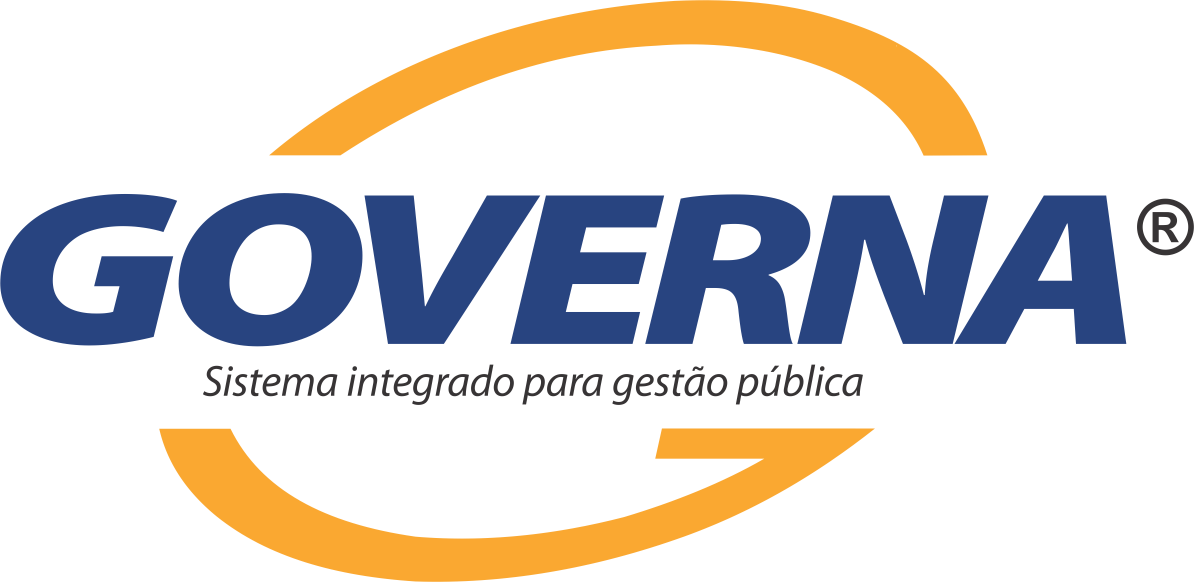 SUMÁRIO1            Instalação Sistema de Cotação de Preços	31.1           Passo 1	31.2           Passo 2	31.3           Passo 3	31.4           Passo 4	41.5           Passo 5	5Instalação Sistema de Cotação de PreçosPasso 1Para realizar a Instalação, o usuário deve Baixar o Arquivo Compactado do “SICP - Sistema de Cotação de Preços”.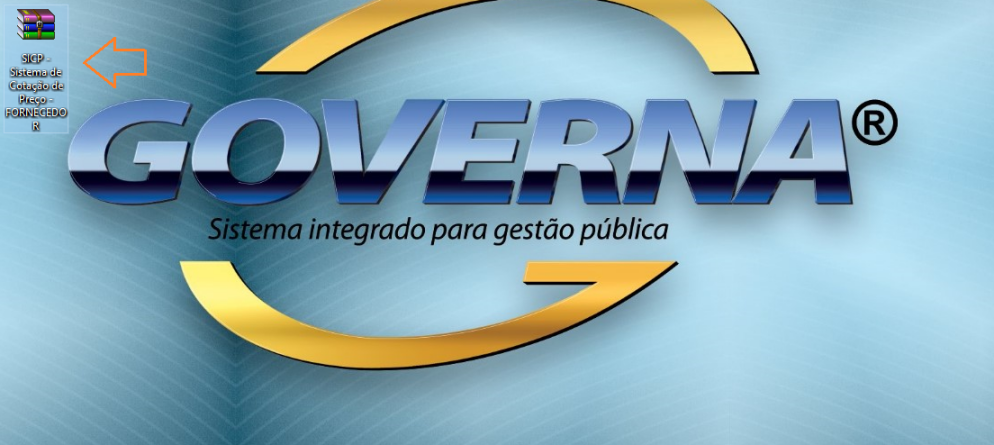 Passo 2Depois de Baixar o Arquivo Compactado, o usuário deve Extrair o Arquivo Compactado do “SICP - Sistema de Cotação de Preços”.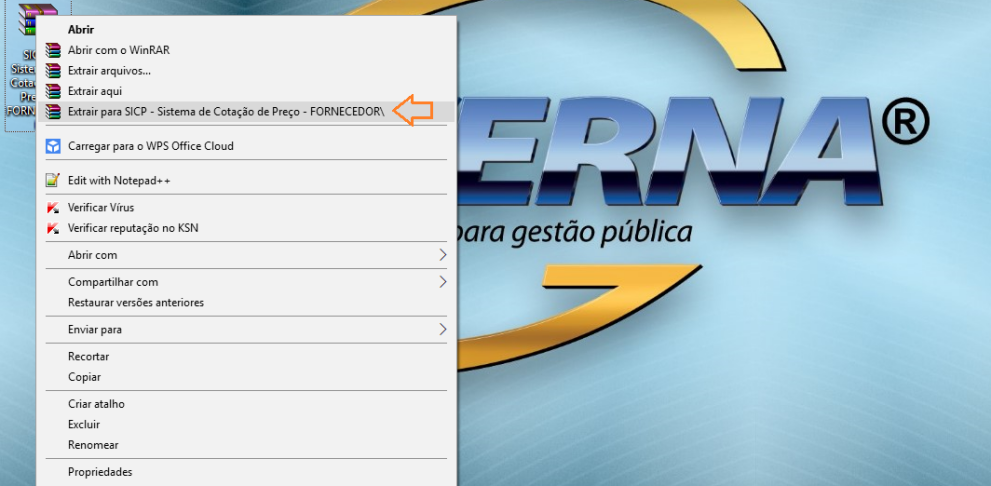 Passo 3Na Sequência o usuário deve abrir a Pasta do Arquivo Extraído e localizar o Setup de Instalação do Sistema SICP.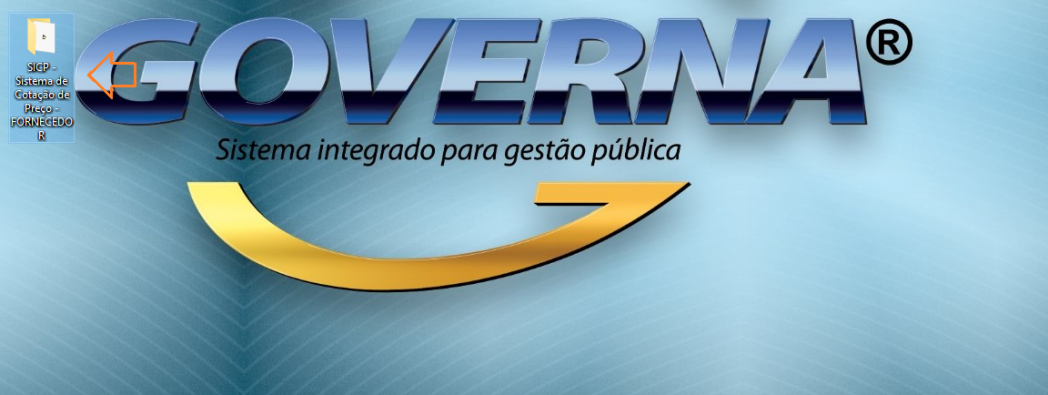 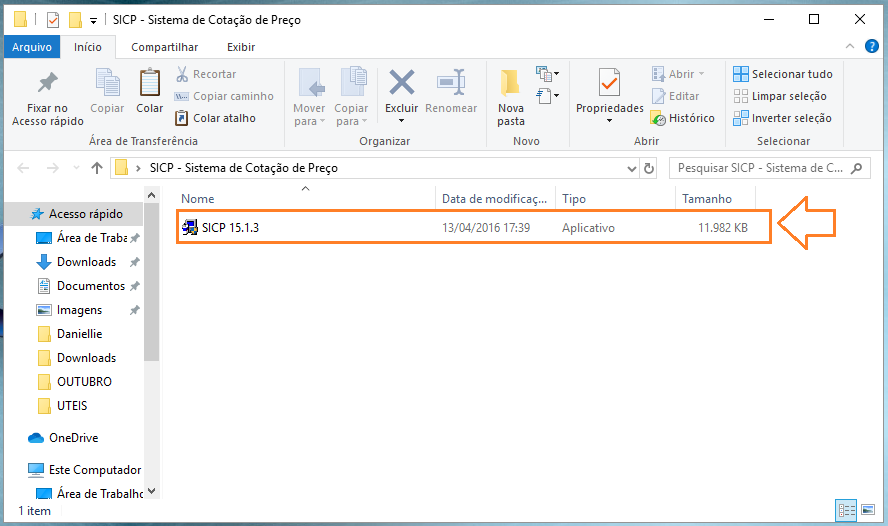 Passo 4Uma vez, localizado o Setup de Instalação do Sistema SICP, o usuário deve clicar sobre o Executável do Sistema com o botão direito e selecionar a opção “Executar como Administrador”. 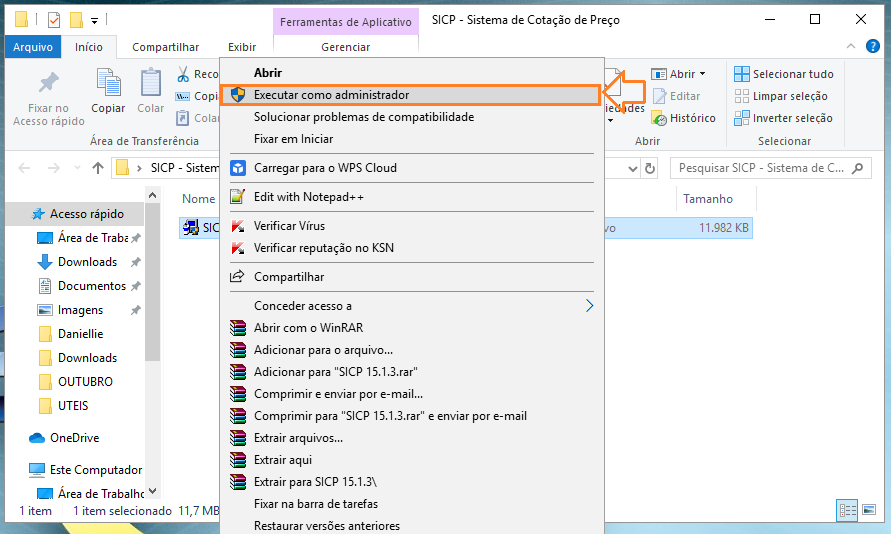 Ao selecionar está opção, o sistema emitirá uma mensagem de Controle de Conta de Usuário e o mesmo deve selecionar a opção “SIM” para que o sistema abra a Tela de Instalação.Passo 5Na sequência, o sistema abrirá as Telas (Imagens 1 e 2). E, o usuário deve selecionar a opção “NEXT” (Imagens 2 a 4), depois a opção “INSTALL” (Imagem 5) e por fim a opção “FINISH” (Imagem 6), para que o sistema conclua a instalação do Sistema SICP.Imagem 1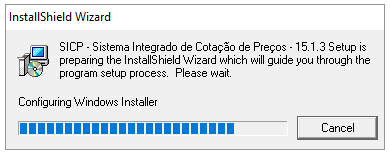 Imagem 2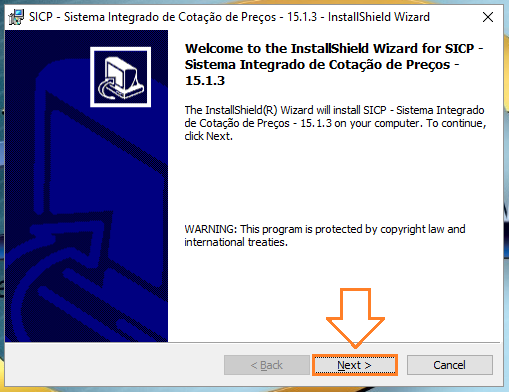 Imagem 3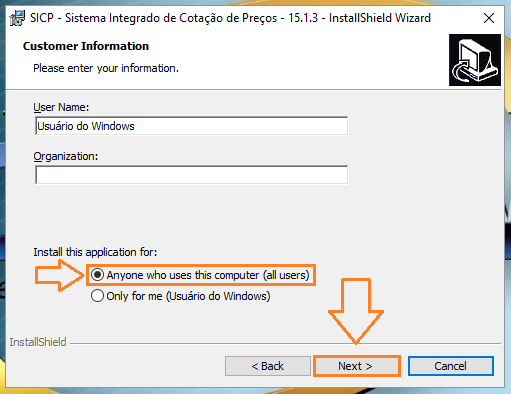 Imagem 4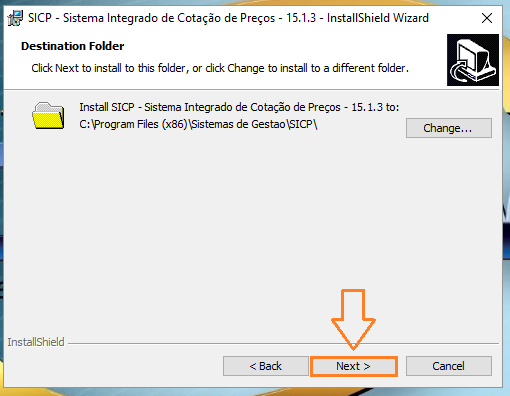 Imagem 5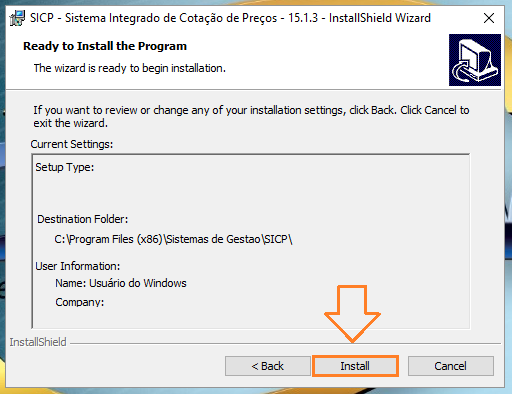 Imagem 6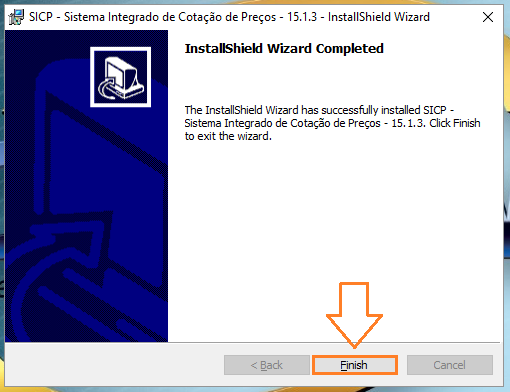 Após finalizar a instalação o fornecedor deve realizar a Atualização do Sistema para depois começar a utilizá-lo através do Atalho gerado em sua área de trabalho.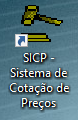 